Découverte de PowerShell – partie 1Présentation PowerShell est un langage de script fondé sur la programmation orientée objet et intégré à Windows depuis la version 7. Il existe maintenant une version multiplateforme (Windows, Linux, MacOs) et Open Source : PowerShell Core. PowerShell Core n’a pas toutes les fonctionnalités de Powershell mais apporte d’autres fonctionnalités.La variable d’environnement $PSVersionTable permet de connaître la version de Powershell ou de Powershell Core :La propriété PSVersion indique la version ;La propriété PSEdition indique l’édition de PowerShell : . Desktop pour Windows PowerShell et Core pour PowerShell Core.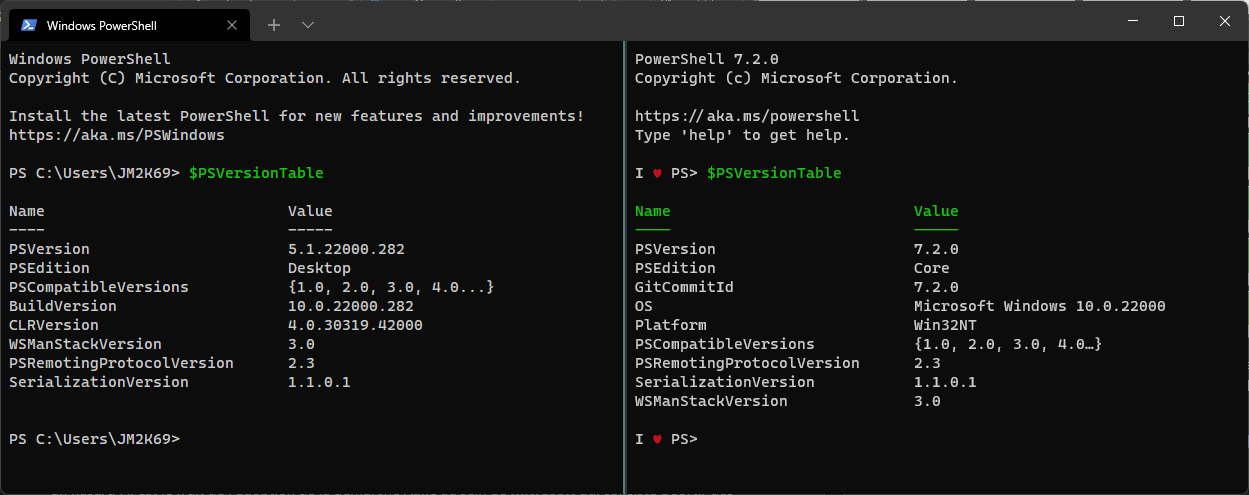 Installation de Powershell Core PowerShell peut être installé en utilisant Winget (recommandé pour les clients Windows).Winget est un outil en ligne de commande qui permet de découvrir, d’installer, de mettre à niveau, de supprimer et de configurer des applications sur des ordinateurs clients Windows. Winget est l’interface cliente du service Gestionnaire de package Windows.Commande pour recherche la version la plus récente de Powershell : winget search Microsoft.PowerShell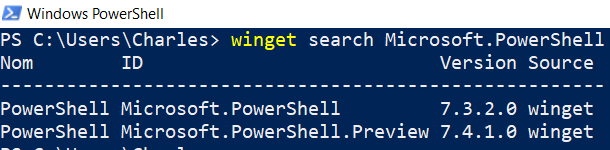 Installer Powershell en utilisant le paramètre id : winget install --id Microsoft.Powershell --source wingetL’outil Powershell Corre est alors disponible 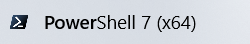 Les outils de Powershell Deux outils sont à disposition (ligne de commandes ou éditeur graphique) accessibles par le menu Windows.Windows Powershell (ligne de commandes) : 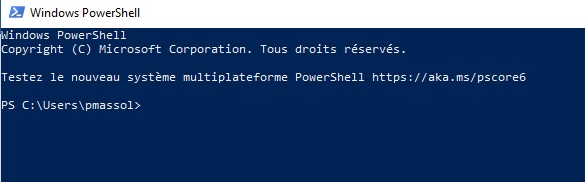 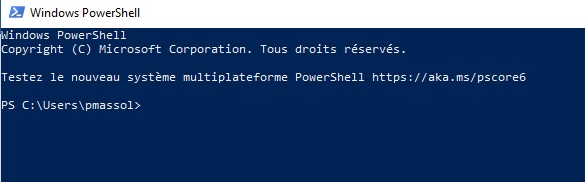 PowerShell en mode « ligne de commandes » Windows Powershell ISE (ligne de commandes et éditeur) : 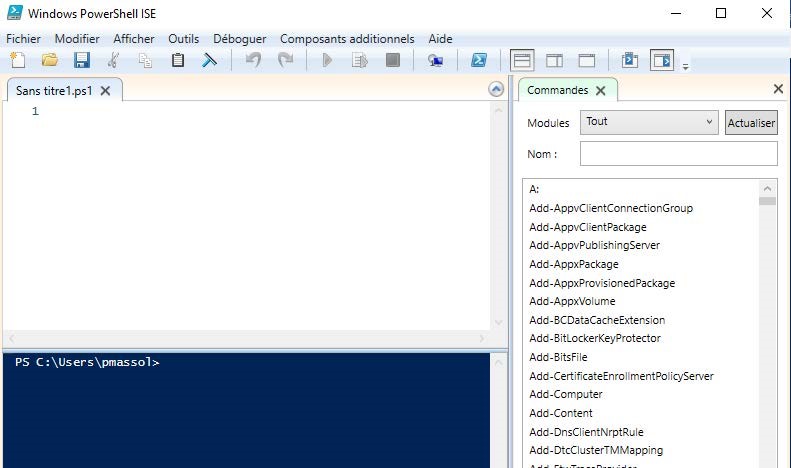 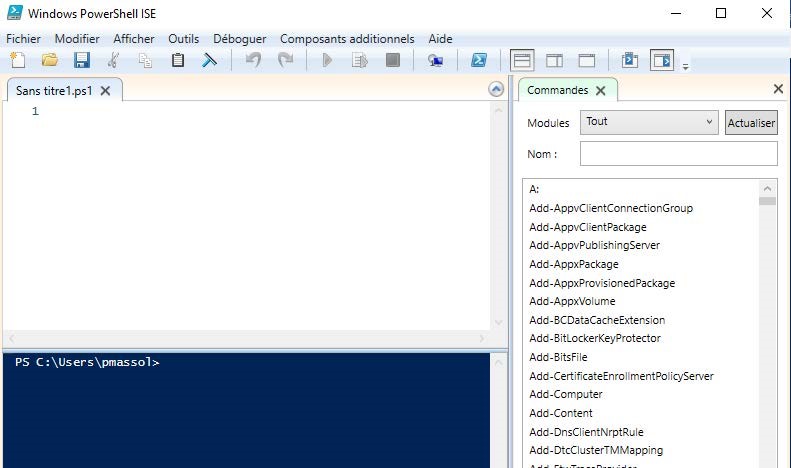 Cette activité permet :De découvrir le langage de script PowerShell sur un système Windows.Cette première partie n’aborde pas les scripts. Les commandes sont saisies dans la console PowerShell, équivalente à l’invite de commandes cmd.exe.L’activité est organisée en cinq parties :	- 1) Petites astuces de la console- 2) Obtenir de l’aide sur une commande- 3) Gérer les fichiers et les dossiers- 4) Accès aux propriétés et aux méthodes d’un objet- 5) Accès aux informations du systèmePour réaliser les parties 2 à 5, les commandes sont présentées en annexe.En fin du document se trouve un corrigé pour les différentes parties.La partie 4 nécessite la création d’un dossier et d’un fichier créés dans la partie 3. Il est donc possible de ne traiter que les parties 4 et 5 si ce fichier est déjà créé.1) Petites astuces de la consoleLancer la console PowerShell sous Windows :Démarrer\Tous les programmes\Accessoires\Windows PowerShell\Windows PowerShellLes touches les plus intéressantes :Exemple avec la touche F7 :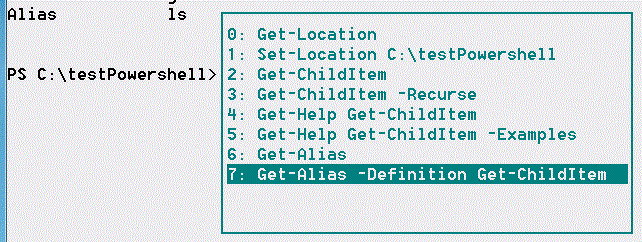 Une fois la commande retrouvée dans l’historique, vous pouvez soit presser la touche [Entrée] pour la sélectionner et l’exécuter, soit presser la flèche droite (ou gauche) pour modifier la commande avant de l’exécuter.La touche tabulation [tab] permet de compléter le nom des commandes, le nom des paramètres et les chemins d’accès aux fichiers et dossiers.L’action successive de la touche tabulation [tab]  liste les éléments commençant par les caractères spécifiés.Exemples (ne saisir que la partie encadrée): Saisir assez de caractères pour restreindre la liste des commandes listées :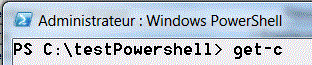 L’action de la touche [tab]  propose la première commande commençant par get-c :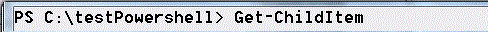 La saisie d’un espace et l’action de la touche [tab] liste les éléments du dossier actif :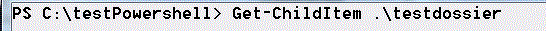 Remarque : le point devant le \ représente le chemin du dossier actif (ici c:\testPowershell).La saisie du début d’un paramètre –r :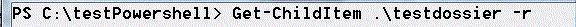 L’action de la touche [tab]  complète le nom du paramètre :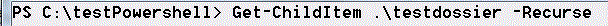 Remarque : la saisie seule du caractère (-) permet de lister tous les paramètres possibles.Il est possible bien sûr de spécifier le chemin en partant d’une lettre de volume disque :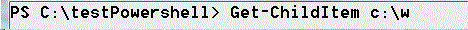 L’action de la touche [tab]  complète le nom du dossier :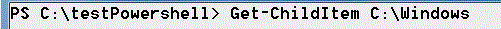 Remarque : Le chemin peut ainsi être entièrement complété à l’aide de l’action successive de [tab].2) Obtenir de l’aide sur une commandeEn vous aidant de l’annexe 1 : Commandes pour obtenir de l’aideRéaliser les actions suivantes :Afficher l’aide sur la commande Get-AliasAfficher l’aide avec les exemples sur la commande Get-AliasEn vous aidant de cette aide :Afficher tous les alias dont le nom commence par la lettre gAfficher la commande qui correspond à l’alias dont le nom est slAfficher tous les alias dont la définition est Get-ChildItem(Retrouver les alias de la commande DOS et de la commande Linux pour ceux qui connaissent ces systèmes)A partir de l’exemple 2 de l’aide de la commande Get-PSDrive, afficher les informations du volume nommé CAfficher les méthodes et les propriétés des objets retournés par la commande Get-LocationAfficher les méthodes et les propriétés des objets retournés par la commande Get-PSDriveRemarque : L’utilisation des propriétés et des méthodes sera abordé dans la partie 4).3) Gérer les fichiers et les dossiersEn vous aidant de l’annexe 2 : Commandes pour gérer les fichiers et les dossiersRéaliser les actions suivantes :Afficher le chemin du dossier courantSe déplacer à la racine de la partition C: (chemin c:\)Afficher la liste des dossiers et fichiersA cet emplacement, créer un dossier nommé testPowerShellSe déplacer dans le dossier c:\testPowerShellCréer un dossier nommé testdossierCréer un fichier nommé test1.txt, contenant la phrase "Tp PowerShell 1"Afficher la liste des dossiers et fichiersCopier le fichier test1.txt sous le nom test2.txtRenommer le fichier test1.txt avec le nom essai1.txtCopier le fichier essai1.txt dans le dossier testdossier\essai1.txtAfficher la liste des fichiers du dossier et des sous-dossiers de testPowerShellCopier le dossier testdossier (avec ses fichiers) dans un nouveau dossier test2dossierDéplacer le fichier test2.txt dans le dossier testdossierSupprimer le dossier test2dossier (avec ses fichiers)Tester l’existence du dossier c:\windowsAfficher le contenu du dossier c:\windowsAfficher la liste des fichiers .exe du dossier c:\windows4) Accès aux propriétés et aux méthodes d’un objetEn vous aidant de l’annexe 3 : initiation aux variables, aux propriétés et aux méthodes des objetsAffecter à la variable $loc, le résultat de la commande Get-Location.Afficher les propriétés et les méthodes de la variable $locAfficher le chemin du dossier courant contenu dans cette variable.Afficher les informations sur le disque contenu par cette variable.Afficher les informations sur le ‘Provider’ contenu par cette variable.Affecter à la variable $lect, le résultat de la commande Get-PSDrive –Name CAfficher les propriétés et les méthodes de la variable $lectA partir de la variable $lect, afficher la description du lecteur C, afficher la taille en octet du volume utilisé, afficher la taille en octet du volume libre.Remarque : pour avoir ces tailles en Go, diviser par 1GB (en utilisant l’opérateur /)Affecter à la variable $fichier, le résultat de la commande Get-ChildItem c:\testPowerShell\essai1.txtAfficher les propriétés et les méthodes de la variable $fichierA partir de la variable $fichier, afficher le nom du fichier, afficher la taille en octet du fichier, afficher le nom complet du fichier (avec le chemin), afficher l’extension seule du fichier, afficher la date du dernier accès.A l’aide d’une méthode de la variable $fichier, copier ce fichier dans un nouveau fichier nommé C:\TestPowerShell\essai2.txtA partir de la variable $fichier, supprimer le fichier essai1.txtVérifier avec la commande Get-ChildItemLancer notepad.exe et réduire la fenêtre du Bloc-notesLancer la commande Get-Process et vérifier que le Bloc-notes soit bien dans les processus actifsAffecter à la variable $proc, le résultat de la commande Get-Process notepadAfficher les propriétés et les méthodes de la variable $procA partir de la variable $proc, afficher la description du processus, afficher le chemin d’accès de l’exécutable.A partir de la variable $proc, supprimer (tuer) le processus du Bloc-notes5) Accès aux informations du systèmeEn vous aidant de l’annexe 4 : Accéder aux ressources du système d’exploitation WindowsAfficher toutes les informations concernant le contrôleur vidéo de votre systèmeAffecter à la variable $video, le résultat de la commande précédenteAfficher les propriétés et les méthodes de la variable $videoA partir de la variable $video, afficher le nom du contrôleur, la version du driver, le mode video (résolution) et le nom du processeur videoAfficher les informations concernant le système d’exploitationAffecter à la variable $os, le résultat de la commande précédenteA partir de la variable $os, afficher le nom du système, le type d’architecture (32-64 bits), la date d’installation.Afficher les informations concernant les disques logiques de votre systèmeAffecter à la variable $vol, le résultat de la commande précédenteAttention, si votre système comporte plusieurs disques logiques, la variable $vol est un tableau d’objets (voir annexe 4)A partir de la variable $vol, et pour le premier disque logique seulement, afficher le nom du volume, afficher la taille, afficher l’espace libre, afficher le système de fichiers.Remarque : pour avoir ces tailles en Go, diviser par 1GB (en utilisant l’opérateur /)Annexe 1 : Commandes pour obtenir de l’aideAfficher de l’aide sur une commande :	Get-Help Commande		(ex : Get-Help Get-ChildItem)Afficher les exemples :			Get-Help Commande –ExamplesAfficher les alias :			Get-AliasAfficher la liste des méthodes et des propriétés des objets : 	Commande | Get-memberAnnexe 2 : Commandes pour gérer les fichiers et les dossiersSe déplacer dans les dossiers :		Set-Location chemin		(ex : Set-Location c:\temps)Afficher le chemin du dossier courant :	Get-LocationAfficher le contenu d’un dossier :	Get-ChildItemCréer un dossier :			New-Item nomDossier -ItemType directoryCréer un fichier avec du texte		New-Item nomFichier.txt -ItemType file –Value "texte"Supprimer un fichier ou un dossier :	Remove-Item nomFichier.txtDéplacer un fichier :			Move-Item nomFichier.txt -Destination chemin\nomFichier.txtDéplacer un dossier :			Move-Item nomDossier -Destination chemin\nomDossierRenommer un fichier ou dossier :	Rename-Item nomFichier.txt -NewName nomFichier2.txtCopier un fichier :			Copy-Item nomFichier.txt -Destination nomFichier2.txtCopier un dossier avec ses fichiers :	Copy-Item nomDossier -Destination nomDossier1 –RecurseTester l’existence d’un fichier ou dossier : Test-Path chemin/nomFichier.txtAnnexe 3 initiation aux variables, aux propriétés et aux méthodes des objetsLe nom d’une variable commence toujours par $, il peut inclure tout caractère alphanumérique ou le trait de soulignement.Windows PowerShell permet de créer des variables qui sont pour l'essentiel des objets nommés. La sortie de toute commande Windows PowerShell valide peut être stockée dans une variable.Exemple : $loc = Get-LocationIl est possible d’utiliser Get-Member pour afficher des informations sur le contenu de variables.Exemple : $loc | Get-Member		( idem Get-Location | Get-Member )Le nom de la variable suivi du point permet d’accéder aux propriétés de l’objet référencé par la variable, exemple pour la propriété Path de la variable $loc.Exemple : $loc.PathRemarque : l’usage de la touche tabulation [tab] permet de compléter le nom de la propriété.De même, l’exécution d’une méthode (action) d’un objet :Exemple : $fichier.Delete()Remarque : Pour les méthodes, ne pas oublier les parenthèses avec ou sans paramètre.Annexe 4 : Accéder aux ressources du système d’exploitation WindowsLes classes WMI (Windows Management Instrumentation) décrivent les ressources qui peuvent être gérées. Il existe des centaines de classes WMI, certaines d'entre elles contenant des dizaines de propriétés.La commande principale est Get-WmiObject, elle permet de lire ces ressources.Exemple pour consulter les informations suivantes :Graphiques		: Get-WmiOject win32_videocontrollerSystème		: Get-WmiObject win32_operatingsystemDisques		: Get-WmiObject win32_logicaldiskIl est toujours possible d’affecter le résultat de la commande Get-WmiObject à une variable, et de consulter les propriétés et les méthodes de l’objet à l’aide de la commande Get-Member.Si le résultat de la commande est un ensemble d’objets, la variable affectée est un tableau d’objet, l’accès au premier élément se fait alors de la manière suivante $var[0], au second élément : $var[1], etc..Proposition de Corrigé2) Obtenir de l’aide sur une commandeRéaliser les actions suivantes :Afficher l’aide sur la commande Get-AliasPS C:\Users\administrateur> Get-Help Get-AliasNOM    Get-AliasRÉSUMÉ    Obtient les alias pour la session active.Afficher l’aide avec les exemples sur la commande Get-AliasPS C:\Users\administrateur> Get-Help Get-Alias -Examples... -------------------------- EXEMPLE 2 -------------------------- C:\PS>get-alias -name g*, s* -exclude get-*….En vous aidant de cette aide :Afficher tous les alias dont le nom commence par la lettre gPS C:\Users\administrateur> Get-Alias g*CommandType     Name                                           Definition-----------     	----                                                ----------Alias          	gal                                                 Get-AliasAlias           	gbp                                                Get-PSBreakpointAlias          	gc                                                  Get-ContentAlias           	gci                                                 Get-ChildItemAfficher la commande qui correspond à l’alias dont le nom est slPS C:\Users\administrateur> Get-Alias slCommandType     Name                                                Definition-----------     	----                                               	 ----------Alias           	sl                                                 	 Set-LocationAfficher tous les alias dont la définition est Get-ChildItem(Retrouver les alias de la commande DOS et de la commande Linux pour ceux qui connaissent ces systèmes)PS C:\Users\administrateur> Get-Alias -Definition Get-ChildItemCommandType     Name                                                Definition-----------     	----                                               	 ----------Alias           	dir                                                 	Get-ChildItemAlias           	gci                                                 	Get-ChildItemAlias           	ls                                                  	Get-ChildItemA partir de l’exemple 2 de l’aide de la commande Get-PSDrive, afficher les informations du volume nommé CPS C:\Users\administrateur> Get-Help Get-PSDrive -Examples  -------------------------- EXEMPLE 2 --------------------------  C:\PS>get-psdrive d  Name       Provider      Root  ----       --------      ----  D          FileSystem    D:\  Description  -----------  Cette commande affiche le lecteur D: sur l'ordinateur. Notez que la lettre de lecteur n'est pas suivie de deux-points.Afficher les informations du volume nommé CPS C:\Users\administrateur> Get-PSDrive cName           	Used (GB)    	 Free (GB) Provider      	Root                 CurrentLocation----           	---------     	--------- 	   --------      	----                    ---------------C                 	 22,11         	11,74 	FileSystem    	C:\                    Users\administrateurAfficher les méthodes et les propriétés des objets retournés par la commande Get-LocationPS C:\Users\administrateur> Get-Location | Get-Member   TypeName: System.Management.Automation.PathInfoName         	MemberType 	Definition----         		----------		 ----------Equals       	Method     	bool Equals(System.Object obj)GetHashCode  	Method     	int GetHashCode()GetType      	Method    	type GetType()ToString     	Method     	string ToString()Drive        	Property   	System.Management.Automation.PSDriveInfo Drive {get;}Path         	Property   	System.String Path {get;}Provider     	Property   	System.Management.Automation.ProviderInfo Provider {get;}ProviderPath 	Property   	System.String ProviderPath {get;}Afficher les méthodes et les propriétés des objets retournés par la commande Get-PSDrivePS C:\Users\administrateur> Get-PSDrive | Get-Member   TypeName: System.Management.Automation.PSDriveInfoName            	MemberType     Definition----            	----------     	----------CompareTo       	Method         	int CompareTo(System.Management.Automation.PSDriveInfo drive), int Equals          	Method         	bool Equals(System.Object obj), bool GetHashCode     Method         	int GetHashCode()GetType         	Method         	type GetType()ToString        	Method         	string ToString()Credential      	Property       	System.Management.Automation.PSCredential Credential {get;}CurrentLocation 	Property       	System.String CurrentLocation {get;set;}Description     	Property       	System.String Description {get;set;}Name            	Property       	System.String Name {get;}Provider        	Property       	System.Management.Automation.ProviderInfo Provider {get;}Root            	Property       	System.String Root {get;}Free            	ScriptProperty 	System.Object Free {get=## Ensure that this is a FileSystem drive...Used            	ScriptProperty 	System.Object Used {get=## Ensure that this is a FileSystem drive...3) Gérer les fichiers et les dossiersRéaliser les actions suivantes :Afficher le chemin du dossier courantPS C:\Users\administrateur> Get-LocationPath----C:\Users\administrateurSe déplacer à la racine de la partition C: (chemin c:\)PS C:\Users\administrateur> Set-Location c:\Afficher la liste des dossiers et fichiersPS C:\> Get-ChildItem    Répertoire : C:\A cet emplacement, créer un dossier nommé testPowerShellPS C:\> New-Item c:\testPowerShell -ItemType directory    Répertoire : C:\Mode               	 LastWriteTime     	Length 	Name----               	 -------------     		------ 	----d----       		 02/12/2011     15:35            	testPowerShellSe déplacer dans le dossier c:\testPowerShellPS C:\> Set-Location C:\testPowerShellCréer un dossier nommé testdossierPS C:\testPowerShell> New-Item testdossier -ItemType directory    Répertoire : C:\testPowerShellMode                LastWriteTime     		Length 	Name----                	-------------     		------ 	----d----        	02/12/2011     15:37            	testdossierCréer un fichier nommé test1.txt, contenant la phrase "Tp PowerShell 1"PS C:\testPowerShell> New-Item test1.txt -ItemType file -Value "Tp PowerShell 1"    Répertoire : C:\testPowerShellMode                	LastWriteTime    		Length 	Name----                	-------------     		------ 	-----a---        	02/12/2011     15:39         15 	test1.txtAfficher la liste des dossiers et fichiersPS C:\testPowerShell> Get-ChildItem    Répertoire : C:\testPowerShellMode               	 LastWriteTime     	Length 	Name----                	-------------    		 ------ 	----d----        	02/12/2011     15:37            	testdossier-a---        	02/12/2011     15:39         15 	test1.txtCopier le fichier test1.txt sous le nom test2.txtPS C:\testPowerShell> Copy-Item .\test1.txt -Destination test2.txtRenommer le fichier test1.txt avec le nom essai1.txtPS C:\testPowerShell> Rename-Item .\test1.txt -NewName essai1.txtCopier le fichier essai1.txt dans le dossier testdossier\essai1.txtPS C:\testPowerShell> Copy-Item .\essai1.txt -Destination .\testdossier\essai1.txtAfficher la liste des fichiers du dossier et des sous-dossiers de testPowerShellPS C:\testPowerShell> Get-ChildItem -Recurse    Répertoire : C:\testPowerShellMode                	LastWriteTime    		 Length 	Name----                	-------------     		------ 	----d----        	02/12/2011     15:44            	testdossier-a---        	02/12/2011     15:39         15	essai1.txt-a---       		 02/12/2011     15:39        15 	test2.txt    Répertoire : C:\testPowerShell\testdossierMode                	LastWriteTime     		Length 	Name----                	-------------     		------ 	-----a---        	02/12/2011     15:39         15 	essai1.txtCopier le dossier testdossier (avec ses fichiers) dans un nouveau dossier test2dossierPS C:\testPowerShell> Copy-Item .\testdossier -Destination test2dossier -RecurseDéplacer le fichier test2.txt dans le dossier testdossierPS C:\testPowerShell> Move-Item .\test2.txt -Destination .\testdossier\test2.txtSupprimer le dossier test2dossier (avec ses fichiers)PS C:\testPowerShell> Remove-Item .\test2dossier -RecurseTester l’existence du dossier c:\windowsPS C:\testPowerShell> Test-Path C:\WindowsTrueAfficher le contenu du dossier c:\windowsPS C:\testPowerShell> Get-ChildItem C:\Windows    Répertoire : C:\WindowsMode                	LastWriteTime     		Length 	Name----                	-------------    		 ------ 	----d----        	14/07/2009     07:38            	addinsAfficher la liste des fichiers .exe du dossier c:\windowsPS C:\testPowerShell> Get-ChildItem C:\Windows\*.exe    Répertoire : C:\WindowsMode                	LastWriteTime     		Length 		Name----               	 -------------    		 ------ 		-----a---        	14/07/2009     03:38      	71168 		bfsvc.exe-a---        	14/07/2009     03:39    	2868224 	explorer.exeOu :PS C:\testPowerShell> Get-ChildItem C:\Windows\* -Include *.exe4) Accès aux propriétés et aux méthodes d’un objetAffecter à la variable $loc, le résultat de la commande Get-Location.PS C:\testPowerShell> $loc=Get-LocationAfficher les propriétés et les méthodes de la variable $locPS C:\testPowerShell> $loc | Get-Member   TypeName: System.Management.Automation.PathInfoName         	MemberType 	Definition----         		---------- 		----------…..Drive        	Property   	System.Management.Automation.PSDriveInfo Drive {get;}Path         	Property   	System.String Path {get;}Provider     	Property   	System.Management.Automation.ProviderInfo Provider {get;}ProviderPath 	Property   	System.String ProviderPath {get;}Afficher le chemin du dossier courant contenu dans cette variable.PS C:\testPowerShell> $loc.PathC:\testPowerShellAfficher les informations sur le disque contenu par cette variable.PS C:\testPowerShell> $loc.DriveName          	 Used (GB)     	Free (GB) 	Provider      	Root      CurrentLocation----           	---------     	--------- 		--------      	----        ---------------	C                  	22,11         	11,74 		FileSystem    	C:\        testPowerShellAfficher les informations sur le ‘Provider’ contenu par cette variable.PS C:\testPowerShell> $loc.ProviderName                 	Capabilities                                      		Drives----                 	------------                                      		------FileSystem           Filter, ShouldProcess                             	{C, D, F, I}Affecter à la variable $lect, le résultat de la commande Get-PSDrive –Name CPS C:\testPowerShell> $lect=Get-PSDrive -Name CAfficher les propriétés et les méthodes de la variable $lectPS C:\testPowerShell> $lect | Get-Member   TypeName: System.Management.Automation.PSDriveInfoName            	MemberType     Definition----            	----------    	 ----------……Description     	Property       	System.String Description {get;set;}Name            	Property       	System.String Name {get;}Provider        	Property       	System.Management.Automation.ProviderInfo Provider {get;}Root            	Property       	System.String Root {get;}Free            	ScriptProperty 	System.Object Free {get=## Ensure that this is a FileSystem drive...Used            	ScriptProperty 	System.Object Used {get=## Ensure that this is a FileSystem drive...A partir de la variable $lect, afficher la description du lecteur C, PS C:\testPowerShell> $lect.DescriptionproductionAfficher la taille en octet du volume utilisé,PS C:\testPowerShell> $lect.Used23745740800PS C:\testPowerShell> $lect.Used/1GB22,1149444580078Afficher la taille en octet du volume libre.PS C:\testPowerShell> $lect.Free12601737216PS C:\testPowerShell> $lect.Free/1GB11,7362823486328Affecter à la variable $fichier, le résultat de la commande Get-ChildItem c:\testPowerShell\essai1.txtPS C:\testPowerShell> $fichier=Get-ChildItem C:\testPowerShell\essai1.txtAfficher les propriétés et les méthodes de la variable $fichierPS C:\testPowerShell> $fichier | Get-Member   TypeName: System.IO.FileInfoName             	MemberType     Definition----                      	----------     	----------……CopyTo               Method        	 System.IO.FileInfo CopyTo(string destFileName), System.IO.FileInfo …….Extension           Property       	System.String Extension {get;}FullName           Property       	System.String FullName {get;}……Name                Property       	System.String Name {get;}……A partir de la variable $fichier, afficher le nom du fichier, PS C:\testPowerShell> $fichier.Nameessai1.txtAfficher la taille en octet du fichier, PS C:\testPowerShell> $fichier.Length15Afficher le nom complet du fichier (avec le chemin), PS C:\testPowerShell> $fichier.FullNameC:\testPowerShell\essai1.txtAfficher l’extension seule du fichier, PS C:\testPowerShell> $fichier.Extension.txtAfficher la date du dernier accès.PS C:\testPowerShell> $fichier.LastAccessTimevendredi 2 décembre 2011 15:39:34A l’aide d’une méthode de la variable $fichier, copier ce fichier dans un nouveau fichier nommé C:\TestPowerShell\essai2.txtPS C:\testPowerShell> $fichier.CopyTo("C:\testPowerShell\essai2.txt")Mode                	LastWriteTime     		Length 	Name----                	-------------     		------ 	-----a---        	02/12/2011     15:39         15 	essai2.txtA partir de la variable $fichier, supprimer le fichier essai1.txtPS C:\testPowerShell> $fichier.Delete()Vérifier avec la commande Get-ChildItemPS C:\testPowerShell> Get-ChildItem    Répertoire : C:\testPowerShellMode                	LastWriteTime     		Length 	Name----                	-------------     		------ 	----d----        	02/12/2011     15:49            	testdossier-a---        	02/12/2011     15:39         15 	essai2.txtLancer la commande Get-Process et vérifier que le Bloc-notes soit bien dans les processus actifsPS C:\testPowerShell> Get-ProcessHandles  NPM(K)    PM(K)      	WS(K) 	VM(M)   CPU(s)   Id 	ProcessName-------  	------    	-----      		----- 	-----   	------     	-- 	-----------……     65       7     	1432       	8804    	75     	0,03   	2184 	notepad    675      26   	101936     	105348  573     	8,14   	2544	 powershell….Affecter à la variable $proc, le résultat de la commande Get-Process notepadPS C:\testPowerShell> $proc=Get-Process notepadAfficher les propriétés et les méthodes de la variable $procPS C:\testPowerShell> $proc | Get-Member   TypeName: System.Diagnostics.ProcessName                       	MemberType     	Definition----                      		----------     	----------…….Kill                       		Method         	System.Void Kill()…Description                	ScriptProperty 	System.Object Description …..Path                       	ScriptProperty 	System.Object Path {get=$this.Mainmodule.FileName;}……A partir de la variable $proc, afficher la description du processus, PS C:\testPowerShell> $proc.DescriptionBloc-notesAfficher le chemin d’accès de l’exécutable.PS C:\testPowerShell> $proc.PathC:\Windows\system32\notepad.exeA partir de la variable $proc, supprimer (tuer) le processus du Bloc-notesPS C:\testPowerShell> $proc.Kill()5) Accès aux informations du systèmeAfficher toutes les informations concernant le contrôleur vidéo de votre systèmePS C:\testPowerShell> Get-WmiObject win32_videocontrollerAffecter à la variable $video, le résultat de la commande précédentePS C:\testPowerShell> $video=Get-WmiObject win32_videocontrollerAfficher les propriétés et les méthodes de la variable $videoPS C:\testPowerShell> $video | Get-Member   TypeName: System.Management.ManagementObject#root\cimv2\Win32_VideoControllerName                         	MemberType   	Definition----                         	----------   	----------…….DriverVersion                	Property     	System.String DriverVersion {get;set;}…….Name                         	Property     	System.String Name {get;set;}…….VideoModeDescription     	Property     	System.String VideoModeDescription {get;set;}VideoProcessor               	Property     	System.String VideoProcessor {get;set;}…..A partir de la variable $video, afficher le nom du contrôleur, PS C:\testPowerShell> $video.NameNVIDIA GeForce 6150 LE (Microsoft Corporation - WDDM)La version du driver, PS C:\testPowerShell> $video.DriverVersion8.15.11.8593Le mode video (résolution)PS C:\testPowerShell> $video.VideoModeDescription1280 x 1024 x 4294967296 couleursLe nom du processeur videoPS C:\testPowerShell> $video.VideoProcessorGeForce 6150 LEAfficher les informations concernant le système d’exploitationPS C:\testPowerShell> Get-WmiObject win32_operatingsystemAffecter à la variable $os, le résultat de la commande précédentePS C:\testPowerShell> $os=Get-WmiObject win32_operatingsystemA partir de la variable $os, PS C:\testPowerShell> $os | Get-Member   TypeName: System.Management.ManagementObject#root\cimv2\Win32_OperatingSystemName                                      	MemberType   	Definition----                                     		 ----------   	----------…….InstallDate                               	Property     	System.String InstallDate {get;set;}…….Name                                      	Property     	System.String Name {get;set;}……OSArchitecture                            	Property     	System.String OSArchitecture {get;set;}……Afficher le nom du système, PS C:\testPowerShell> $os.NameMicrosoft Windows 7 Entreprise N |C:\Windows|\Device\Harddisk0\Partition1Le type d’architecture (32-64 bits), PS C:\testPowerShell> $os.OSArchitecture64 bitsLa date d’installation.PS C:\testPowerShell> $os.InstallDate20100607192520.000000+120Afficher les informations concernant les disques logiques de votre systèmePS C:\testPowerShell> Get-WmiObject win32_logicaldiskAffecter à la variable $vol, le résultat de la commande précédentePS C:\testPowerShell> $vol=Get-WmiObject win32_logicaldiskAttention, si votre système comporte plusieurs disques logiques, la variable $vol est un tableau d’objets (voir annexe 4)A partir de la variable $vol, et pour le premier disque logique seulement, PS C:\testPowerShell> $vol | Get-Member   TypeName: System.Management.ManagementObject#root\cimv2\Win32_LogicalDiskName                         	MemberType   	Definition----                         	----------   	----------……FileSystem                   	Property     	System.String FileSystem {get;set;}FreeSpace                    	Property     	System.UInt64 FreeSpace {get;set;}……..Name                         	Property     	System.String Name {get;set;}…….Size                         	Property     	System.UInt64 Size {get;set;}……Afficher le nom du volume,PS C:\testPowerShell> $vol[0].nameC:Afficher la taille, PS C:\testPowerShell> $vol[0].size/1GB33,8512268066406Afficher l’espace libre, PS C:\testPowerShell> $vol[0].freeSpace/1GB11,736255645752Afficher le système de fichiers.PS C:\testPowerShell> $vol[0].filesystemNTFSToucheDescription[Flèche en haut][Flèche en bas]Permet de faire défiler l’historique des commandes déjà frappées.[F7]Affiche une boîte contenant l’historique des commandes.[F8]Fait défiler l’historique sur la ligne de commande.[Ctrl] CMet fin à l’exécution de l’instruction courante.